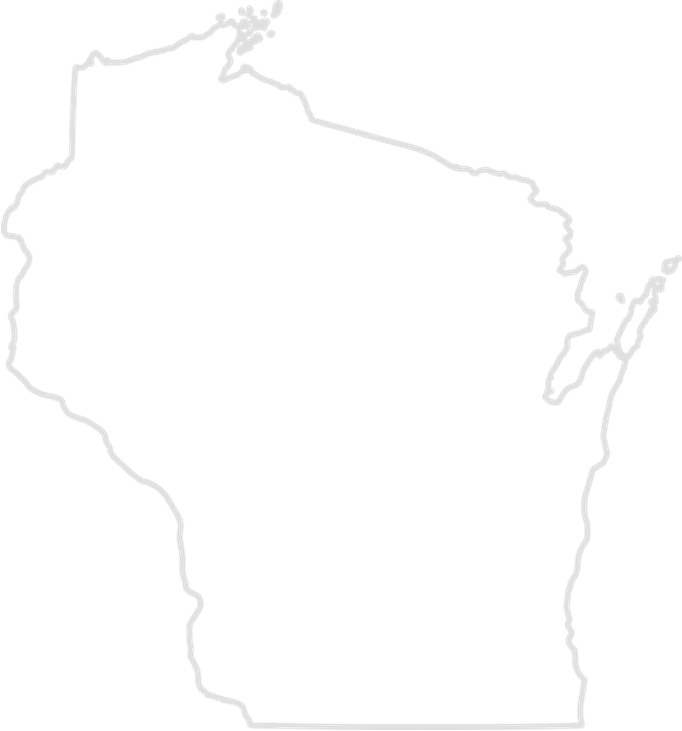 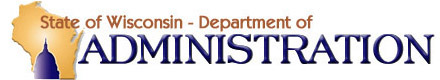 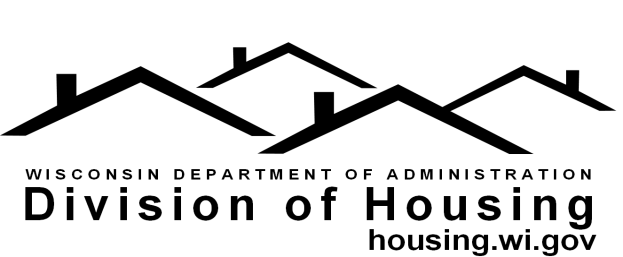 Revised April, 2017TABLE OF CONTENTSApplication Instructions	3Application Inclusions	5References	8Application Submission Checklist	9Application Information Needed Prior to Contracting	10ATTACHMENTS (FORMS)Tab 1 - ApplicantRHD Form 1 - Submittal FormRHD Form 2 - Application CertificationRHD Form 3 - CHDO CertificationTAB 2 - ProjectRHD Form 4 - Site DataRHD Form 5 - Unit DataTAB 3 - TeamRHD Form 6 - Project Development TeamRHD Form 7 - Project Timeline tab 4 - FinancialRHD Form 8 - Financial DataRHD Form 9 - Rental Housing SpreadsheetsRHD Form 10 - Match Identification Tab 5 - Property Managementtab 6 - Market StudyRHD Form 11 - Comparable Datatab 7 - Environmental ReviewRHD Form 12 - Environmental ReviewNOTE: All Attachments referenced in the Application are included in the Guide.APPLICATION INSTRUCTIONSSUBMISSION REQUIREMENTSHOME Rental Housing Development (RHD) Applications will be accepted on the first Monday in June of each year.  Another funding round will be held annually October 15th for non-project developers, CHDO’s, and supportive housing projects.  Applications will be accepted for projects of two or more rental units.Developers will be limited to two awards per year, with a maximum award amount of $500,000 per application.Send the completed original signed application to:HOME RHD ProgramDepartment of AdministrationDivision of Housing, Energy and Community Resources (DEHCR)P.O. Box 7970Madison, WI  53707-7970If you require additional information in completing this application, please send inquiries via email to DOAAffordableHousing@wisconsin.gov.PREPARATION Assemble the application in the order listed in the application instructions. Please label the tabs and sub-tabs according to the underlined headers used below. All RHD forms should be sub-tabbed with the form’s number (1-13).Include a Table of Contents showing the tab and sub-tab label names.Keep only the requested information in the body of the application. Large supporting documents should be placed as Tabs following the body of the Application.  The application should be placed in an End Tab Classification Folder (for example: http://www.officedepot.com/a/products/107343/Smead-60percent-Recycled-End-Tab-Classification/) with the appropriately labeled tabs and sub-tabs. MEETING THRESHOLDIn order for applications to be considered, they must demonstrate that they meet threshold items as itemized below.  Long term financial viability must be demonstrated (Form 9). Subsidy Layering Review will be conducted by DEHCR to determine applicant financial and development experience capacity (Form 6).Applications must establish that the project will be financially sound, with a 1.05 minimum DCR for a minimum of the HOME affordability period **. The proforma must demonstrate appropriate assumptions including revenues with a maximum 2% annual escalator; expenses with a minimum 3.0% annual escalator; reasonable vacancy rates; 4-6 months of operating reserve and lease-up reserves (if applicable) in the development budget, and annual per-unit replacement reserves.  **we will evaluate projects on a case by case basis that go below 1.05 DCR in years >12, IF the applicant can make a case as to why the project will return to a >1.05 DCR within 5 years.  Development Budget – document construction costs for new construction, or acquisition/rehab.  Acquisition/rehab projects must submit a capital needs assessment (CNA) to document needed rehab to bring all systems up to reasonable useful life and meet HUD Uniform Physical Condition Standards (http://doa.wi.gov/category.asp?linkcatid=1079&linkid=212&locid=17).Project costs must be within WHEDA cost per unit guidelines.Complete relevant Experience Forms (Developer/Co-Developer, Management Agent, Supportive Services Provider).Developer and Co-developer must submit the most current year’s audited financials.CHDO applicants must submit all documentation to support CHDO certification (Form 3).Certification must be provided for all development team member entities, not individuals, showing that they have not been debarred or suspended from working on Federal contracts. Include screen shot from www.sam.gov (Tab 3), see the Guide for an example.Market Studies or data on comparable units must show appropriate market demand (Tab 6).Organization must be able to demonstrate good standing with the Wisconsin Department of Financial Institutions (Tab 1).Readiness to proceed (Form 4).Documentation of executed option or accepted offer to purchase; zoning appropriate to proposed development; Letter of Intent (LOI) or commitment documentation for all financing/equity, including interest rate, term, and amortization period, and documentation of match funds.A minimum of one 30% CMI HOME unit and 20% of the HOME units at 50% CMI is required. The balance of units must be at 60% CMI or less. (Form 5).APPLICATION SECTIONSTab 1: APPLICANT Please include the following forms:RHD Form 1 – SUBMITTAL SHEETRHD Form 2 – APPLICATION CERTIFICATION Evidence of corporation registration and current status from Wisconsin Department of Financial Institutions.RHD Form 3 – CHDO CERTIFICATION DOCUMENTATION (if applicable)Documentation to support CHDO designation (if applicable).Tab 2: PROJECT Narrative - Briefly describe the scope and vision of the project, including the population to be served (whether they fall into a defined target population as defined in the Guide) and if any services will be provided (1/2 to 1 page maximum).EE/Green – Briefly outline aspects designed to insure maximum indoor environmental quality, overall energy efficiency, sustainability and long-term utility affordability. Items addressed should include:proposed specifications for building shell construction and ventilation systems; space heating/air conditioning and water heating systems; exterior; common areas and in-unit lighting; supplied appliancesArch. Cert. - Architect certifications of the scoring items (visitable units, green building standards, Energy Star items, resource conservation)RHD Form 4 – SITE DATARHD Form 5 – UNIT DATA (also available electronically on the DEHCR RHD Website)Include documentation of utility allowances used.Plans - Copy of Floor Plans and ElevationsTab 3: TEAMPayouts and Inspections: Address each of the following in a brief bullet point:payout procedures for construction work completed; the timing of construction inspections; the entities inspecting the construction work; and the process for certifying completionRHD Form 6 – DEVELOPMENT TEAM – Complete the applicable Experience Forms (Developer, Management Agent, General Contractor and Supportive Service Provider). Include information only from the last five years.  Include resumes of key development team membersInclude audited financials from the most current year for the developer and co-developer.RHD Form 7 – PROJECT TIMELINEDebar - Include verification that no development team entity is debarred or suspended from working on federal contracts ( https://www.sam.gov/).Tab 4: FINANCIAL Please include the following forms and information:RHD Form 8 – FINANCE DATARHD Form 9 –  RENTAL HOUSING SPREADSHEETS (use electronic spreadsheets available on DOH website, proforma must be for 20 years)Form 9a – If applicable, include CHDO Operating line-item budget detailing uses.RHD Form 10 –  MATCH IDENTIFICATIONLOI - Funding commitment letters or letters of interest.CNA -  Capital Needs Assessment (for rehab projects with > 12 units)Tab 5: PROPERTY MANAGEMENTIn a brief narrative address each of the following (supplemental forms, etc. may be put at the back of this tab):Marketing PlanSupportive Services - Describe the supportive services (when applicable) that will be provided in the project, what agency will be providing them, and how they will be paid for.Include any written commitments from supportive service providers (when applicable).Tenant - Include a copy of the tenant selection policy.Tab 6: MARKET STUDYInclude a completed market study for the project provided by a WHEDA approved market analyst. If the project is comprised of less than or equal to 12 units or is a preservation project with no relocation that can demonstrate 93% occupancy for the past 12 months, RHD Form 11 may be used instead. Tab 7: ENVIRONMENTAL REVIEW - ERRHD Form 12 – ENVIRONMENTAL REVIEWA site map identifying railroad lines, airport flight paths, major arterial streets, highways, oil pipelines, grain elevators, and other major noise producing operations.Copy of a Federal Emergency Management Agency (FEMA) floodplain map with the site highlighted and a copy of the map's front panel showing the map identification number (available from FEMA, at 312-408-5546 or from an applicable Regional Planning Commission).Photographs of the site/building(s) and of all surrounding sites and buildings indicating addresses and orientation to the site of each photograph. Note that most projects will require a public comment period of 28 to 32 days prior to work beginning and release of funds. The Environmental Review packet may be submitted separately to the DOH Environmental Desk at the time of application if all significant financing has been secured and an early review is required.REFERENCESThe following references provide guidance on the HOME Program and should be reviewed prior to application submission.Division of ENERGY, HOUSING AND COMMUNITY RESOURCES (dehcr) Website (includes APPLICATION, program guide and electronic forms)http://housing.wi.govFederal Register/HOME Regulations Final Rulehttp://www.hud.gov/offices/cpd/affordablehousing/lawsandregs/regs/home/indexHOME Income Limitshttps://www.hudexchange.info/programs/home/home-income-limits/HOME Program Rentshttps://www.hudexchange.info/programs/home/home-rent-limits/Protect Your Family from Lead in Your Homehttp://www.epa.gov/lead/pubs/leadpdfe.pdfUsing HOME Funds for SRO and Group Housinghttp://www.hud.gov/offices/cpd/lawsregs/notices/priorto95/cpd9401.pdf Section 3 Economic Opportunityhttp://www.hud.gov/offices/fheo/section3/Sect3-brochure.pdfhttp://www.hud.gov/offices/fheo/section3/section3.cfmWHEDA Multifamily Third-Party Market Study Standardshttps://www.wheda.com/Developers/Development-Guidelines/HUD HOME Program Match Guidance	http://www.hud.gov/offices/cpd/lawsregs/notices/1997/97-3.pdfHUD “Procurement of consulting services” Guidelines	http://www.hud.gov/offices/cpd/lawsregs/notices/1996/96-5.pdf HUD “Administrative costs, project related soft costs and CHDO operating expenses under the HOME Program” Guidelineshttp://www.hud.gov/offices/cpd/lawsregs/notices/1996/96-9.pdf HOME Per Unit Subsidy Limitshttp://www.hud.gov/offices/cpd/affordablehousing/programs/home/limits/subsidylimits.cfm False Claims Acthttp://www.justice.gov/civil/docs_forms/C-FRAUDS_FCA_Primer.pdfAPPLICATION SUBMISSION CHECKLISTForm RequirementsTAB 1	 RHD Form 1 - Submittal Sheet	 RHD Form 2 - Application Certification	 RHD Form 3 - CHDO Certification Documentationtab 2	 RHD Form 4 - Site Data	 RHD Form 5 - Unit Datatab 3	 RHD Form 6 - Project Development Team 	 RHD Form 7 - Project Timeline tab 4	 RHD Form 8 - Finance Data	 RHD Form 9 - Rental Housing Spreadsheet	 RHD Form 10 - Match Identification tab 5  Property Management Informationtab 6	 RHD Form 11 - Comparable Datatab 7	 RHD Form 12 - Environmental ReviewAdditional information needed prior to contractingThe following information will be requested prior to the execution of final contracts for approved projects.The first page of the Title Commitment Policy that has the legal description of the project site and the Title Commitment Number. Proposed Fund Draw Schedule for the project. Final plans and specs for project.4.         Project timetable 5.	Unit mix information: Including unit address (or number), unit size and population to be served (% of CMI).	6.  	Expected closing date on the First Mortgage for this project.7.  	Tax Key Number for the property.8.  	Federal Employment Identification Number (FEIN) of the Applicant.9. 	Federal Employment Identification Number of the LLC.10. 	General Contractor for the project.11. 	Inspecting Architect for the project.12.  	Escrow fee for each draw.13.	Title Insurance Company (for projects receiving over $100,000 of HOME funds).14.	Match: Provide documentation of all HOME eligible match funds being brought to the project.15.	Additional funding sources: Provide documentation of all other funding for this project. Please include copies of final commitment letters or letters of intent.16.	Project management: Name of company and contact information.17.	Compliance contact (if different than above).18.	Exceptions to Mortgage (deed restrictions, etc.): provide a list for use on loan documents; may be obtained from Title Insurance agent.19.	List of other Mortgages: Including copies of all final commitment letters or letters of intent.20.	Updated Operating Budget, Sources/Uses, Development Budget and 20 year Proforma21.	LIHTC Projects: A copy of the operating agreement.RHD FORM 1SUBMITTAL SHEETGrantee Information					Contact Person InformationGrantee Name: 		Contact Person Name: Grantee Phone: 		Contact Person Phone: Grantee Email: 		Contact Person Email: Grantee Address (Street, PO Box, City, ZIP): 	Project InformationDevelopment Timeframe:  through 	Project Name: 	                                Project County: 	Project Address: 	                Project City/ZIP: 	As the applicant for HOME funds under this program, I have reviewed the Program Guide, 24 CFR 92, and all References, which were provided as part of this application and accept the provisions set forth therein.  I certify that the above information is accurate and true.Signed:  ________________________________       Title:  __________________	Date: ______________RHD FORM 2APPLICATION CERTIFICATIONGrantee/Applicant Name:  _____________________________________________________________Please check and initial each box indicating you have read and certify each item.The grantee/applicant hereby certifies that all information contained in the application is true and correct.  The undersigned further acknowledges and agrees that verification of any information contained in the application may be made at any time by Division of Energy, Housing and Community Resources (DEHCR).  The grantee/applicant acknowledges and agrees that any representation or information contained in this application and in any subsequent documentation provided to DEHCR that is misleading or incorrect may result in termination of: 1) DEHCR review of this application, 2) any reservation of funds, and 3) any commitment of funds.  The grantee/applicant acknowledges and agrees that it is obligated to notify DEHCR of any changes to the application.The grantee/applicant acknowledges and agrees that all information contained in support thereof is true and correct; that the applicant will furnish promptly such other supporting information and documents as are required; and that in carrying out the devel9opment and operation of the project it will abide by all applicable federal, state and local regulations, codes, and statutes.  The grantee/applicant certifies that it knows of no facts or circumstances, nor of any pending, contemplated or threatened events, that would adversely affect the project.The grantee/applicant acknowledges and agrees that DEHCR is not responsible for action taken by the grantee/applicant in reliance on a prospective financial commitment of HOME funds from DEHCR and that DEHCR is not liable for damages resulting directly or indirectly from such actions.The grantee/applicant recognizes and agrees that the acceptance of this application, and/or issuance of a conditional reservation of funds letter, and any additional information as required by DEHCR does not constitute a commitment by DEHCR to provide funds to the project.The grantee/applicant understands that no liability or obligation for costs incurred to prepare this application, cost overruns, operating deficits, deficiencies in the proposed development or other matters relating to the development and operation of the proposed project shall be imposed on DEHCR by reason of any adjustments or changes requested or required by DEHCR or by reason of any approval or disapproval by DEHCR of any part of this application (including attachments and exhibits) or of any other documentation or materials now or hereafter submitted in connection with this application.The grantee/applicant understands that no federal appropriated funds have been paid or will be paid, by or on behalf of the undersigned, to any person for influencing or attempting to influence an officer or employee of any agency, member of Congress, an officer or employee of Congress, or an employee of a Member of Congress in connection with the awarding of any federal contract, the making of any federal grant, the making of any federal loan, the entering into of any cooperative agreement and the extension, continuation, renewal, amendment, or modification of any federal contract, grant, loan, or cooperative agreement.The grantee/applicant understands that if any funds other than federal appropriated funds have been paid or will be paid to any person for influencing or attempting to influence an officer or employee of any agency, a Member of Congress, an officer or employee of Congress, or an employee of a Member of Congress in connection with this federal contract grant, loan or cooperative agreement, the undersigned shall complete Standard Form LLL, “Disclosure Form to Report Lobbying”, in accordance with its instructions.This certification is a material representation of fact upon which reliance was placed when this transaction was made or entered into.  Submission of this certification is a prerequisite for making or entering into this transaction imposed by Section 1352, Title 31, U.S. Code.  Any person who fails to file the required certification shall be subject to a civil penalty of not less than $10,000 and not more than $100,000 for each such failure.The grantee/applicant understands that the undersigned shall require that the language of this certification be included in the award documents for all sub-awards at all tiers (including subcontracts, sub-grants, and contracts under grants, loans, and cooperative agreements) and that all sub-recipients shall certify and disclose accordingly.The grantee/applicant understands that the undersigned shall require that the language of this certification be included in the award documents for all sub-awards at all tiers (including subcontracts, sub-grants, and contracts under grants, loans, and cooperative agreements) and that all sub-recipients shall certify and disclose accordingly.The grantee/applicant understands that use of Federal funds includes a commitment to make positive efforts to utilize small business, local business, woman-owned, and minority-owned business, as well as Section 3 businesses according to 24 CFR part 135 sources of supplies and services.  Such efforts should allow these sources the maximum feasible opportunity to compete for Agreements or subcontracts to be performed utilizing these funds.The grantee/applicant understands that the undersigned will not invest any more HOME funds in combination with other federal assistance than is necessary and will use HOME funds pursuant to Wisconsin's approved CONSOLIDATED PLAN and any applicable local CONSOLIDATED PLAN and in compliance with all requirements of 24 CFR Part 92.The developments owned or operated by any member of the development team in the State of Wisconsin, or any other state, are in compliance with the Code and are operating in a manner acceptable to WHEDA, with no occurrences of HOME/RHD properties in foreclosure, bankruptcy, failing to cure default, or placement in receivership within five years prior to the submission of the application. This provision includes partnerships, limited partnerships, LLCs, C-corporations, controlled groups or any entities associated with a the formation or operation of a HOME /RHD project. The applicant certifies, by submission of this proposal, that neither it nor its principals are presently debarred, suspended, proposed for debarment, declared ineligible, or voluntarily excluded from participation in the transaction by any Federal department or agency.The Applicant agrees to maintain documentation of compliance with the above certifications.BY:  													        Signature								            	Date						_______							        Print Name									TitleRHD FORM 3CHDO CERTIFICATION DOCUMENTATIONCHDO Applicants OnlyThe Applicant agrees to maintain documentation of compliance with the certification and to update the State as changes occur.BY:  													       Signature								            	Date       Print Name								            	TitleRHD FORM 4SITE DATAPROJECT NAME:  ADDRESS:  CITY/ZIP:  	COUNTY:  RHD FORM 5		UNIT DATAINSTRUCTIONS FOR COMPLETING UNIT DATA INFORMATIONHOME Program requests are subject to the following calculations:  Determine the Rent Category for each unit size being considered for HOME funds.  Multiply the Rent Category Sq. Ft. rate by the proposed unit’s square footage.Make a comparison of the maximum unit amount against the project calculation to determine the maximum request.   Add the amounts for all proposed HOME units to be considered in the application.RHD TABLE 1RHD TABLE 2CHDOs ONLYThe following forms are available in electronic version on the DEHCR RHD website.UNIT DATA 		UNIT DATAUNIT DATASpecial Populations to be Served (if applicable)Equipment to be Included in Each Unit Stove/frig			 Attached Garage		 Disposal Air Conditioning		 Microwave			 Dishwasher Window Treatments	 Washer/Dryer		 Laundry Facilities  Patio/Balcony		 Separate Entrances	 Other      			Commercial SpaceWill there be commercial facilities/space? Yes		 No 	If yes, describe:      										Identify source of funds used to pay for this space:      						Parking on Site Yes		  No 		  Included or  OptionalGarages or   Spaces	 # of spaces:   	Recreational/Common Facilities on Site Yes		 No	 Describe:												Describe community linkages (e.g., proximity to public transportation, shopping, etc.)RHD FORM 6PROJECT DEVELOPMENT TEAMPlease identify the following individuals as they relate to this application, and fill out the corresponding experience forms:APPLICANT (complete Developer Experience Form) – please attach most current year audited financials	Name: 											Title:											Address:										Email:											Phone:						Fax: 				PROJECT CONTACT	Name: 											Title:											Address:										Email:											Phone:						Fax: 				CONTRACT SIGNER	Name: 											Title:											Address:										Email:											Phone:						Fax: 				FISCAL/BUDGET CONTACT	Name: 											Title:											Address:										Email:											Phone:						Fax: 				If this project will be a co-venture and/or will be syndicated, please list the co-partner and/or the owner organization.CO-DEVELOPER (Complete Developer Experience Form) – please attach most current year audited financials	Name: 											Title:											Address:										Email:											Phone:						Fax: 				List all Owners (add additional spaces if needed) Include the name and title of person authorized to sign documents.OWNER ONE	Name: 											Title:											Address:										Email:											Phone:						Fax: 				OWNER TWO	Name: 											Title:											Address:										Email:											Phone:						Fax: 				ATTORNEY	Name of Firm:										Name: 											Title:											Address:										Email:											Phone:						Fax: 				BUILDER OR GENERAL CONTRACTOR (Complete GC Experience Form)	Company Name:									Name: 											Title:											Address:										Email:											Phone:						Fax: 				ARCHITECT	Company Name:									Name: 											Title:											Address:										Email:											Phone:						Fax: 				MANAGEMENT AGENCY (Complete Management Agent Experience Form)	Company Name:									Name: 											Title:											Address:										Email:											Phone:						Fax: 				TITLE INSURANCE COMPANY (if applicable)	Company Name:									Name: 											Title:											Address:										Email:											Phone:						Fax: 				SERVICE PROVIDER (Complete Service Provider Experience Form)	Company Name:									Name: 											Title:											Address:										Email:											Phone:						Fax: 				DEVELOPER EXPERIENCEComplete the information below for each development your organization has carried out within the last five years. Attach additional copies of this form as needed.GENERAL CONTRACTOR EXPERIENCEComplete the information below for each development your organization has served as General Contractor for within the last five years. Attach additional copies of this form as needed.MANAGEMENT EXPERIENCEComplete the information below for each development your organization has managed within the last five years. Attach additional copies of this form as needed.SERVICE PROVIDER EXPERIENCEComplete the information below for each development your organization has provided services for within the last five years. Attach additional copies of this form as needed.RHD FORM 7PROJECT TIMELINEFill in completed or anticipated dates or N/A for all development tasks listed below.START-UP DATESDEVELOPMENT DATESRHD FORM 8FINANCIAL DATAComplete all the following that is available and applicable. Provide documentation of commitment or letter of interest for both construction and permanent sources:FINANCIAL DATARHD FORM 9RENTAL HOUSING SPREAD SHEETSThe Rental Housing Spread sheets are available on the DEHCR RHD website in electronic form. You will be asked to submit both a paper and an electronic set of forms for reviews. The forms cover:Rental Housing Development Budget20 year Pro Forma includingIncome and expense assumptions pre-tax and after tax cash flowDetailed Sources of Funds Tax and Appreciation BenefitsRHD FORM 10MATCH IDENTIFICATIONApplicant must provide 25% of eligible match.  Match amounts must be made up exclusively of non-federal sources and documentation must be provided. Refer to Match Guidance (page 12 – HOME RHD Program Guide). RHD FORM 11COMPARABLE DATAA minimum of three comparables in the project’s target market area may be used for projects of 12 or fewer units, and/or preservation projects with no relocation that can demonstrate > 93% occupancy for the past 12 months.  Include a short narrative describing demand for the project including market area demographics and trends, the number of income eligible households, and characteristics of the households likely to be attracted to the development. Please include a map of comparable locations and a short description of why these particular comparables were chosen.In addition, please describe the project’s proximity to services such as retail, medical centers, recreational facilities and others that you find relevant. Be sure to include documentation and sources of information. COMPARABLE 1Address: 												Proximity to Proposed Site:										Management Agent or Owner: 										Contact: 												Email: 								Phone: 				Date Contacted: 				Building Construction Type:										(include building photograph)Age of building:    		 Year rehabilitated, if applicable: 		General condition of building: (interior and exterior)							Utilities included in rent:	Electric	Heat		Trash Removal	SewerOther 						Are any rent subsidies or government funding connected with this building? Yes	 No	If yes, please explain: 										Describe any general similarities or differences between this building and the proposed project building/site:	COMPARABLE 2Address: 												Proximity to Proposed Site:										Management Agent or Owner: 										Contact: 												Email: 								Phone: 			Date Contacted: 				Building Construction Type:										(include building photograph)Age of building:    		 Year rehabilitated, if applicable: 		General condition of building: (interior and exterior)							Utilities included in rent:	Electric	Heat		Trash Removal	SewerOther 						Are any rent subsidies or government funding connected with this building? Yes	 No	If yes, please explain: 										Describe any general similarities or differences between this building and the proposed project building/site:	COMPARABLE 3Address: 												Proximity to Proposed Site:										Management Agent or Owner: 										Contact: 												Email: 								Phone: 				Date Contacted: 				Building Construction Type:										(include building photograph)Age of building:    		 Year rehabilitated, if applicable: 		General condition of building: (interior and exterior)							Utilities included in rent:	Electric	Heat		Trash Removal	SewerOther 						Are any rent subsidies or government funding connected with this building? Yes	 No	If yes, please explain: 										Describe any general similarities or differences between this building and the proposed project building/site:	RHD FORM 12ENVIRONMENTAL SITE SELECTION CONSIDERATIONS/CRITERIAPlease provide a brief description of the proposed development including proposed use, type of structure, number of structures, new vs. rehabilitation:________________________________________________________________________________________________________________________________________________________________________________________________________________________If an environmental review of the project was completed for another agency or funding source, please contact the DOA Environmental Desk (DOAEnvironmentalDesk@wisconsin.gov).ATTACHMENT AArchitectural and Historical Information Required for Rehabilitation ProjectsRHD FORM 12ENVIRONMENTAL SITE SELECTION CONSIDERATIONS/CRITERIAINSTRUCTIONSAll applications are required to meet the Department of Housing and Urban Development’s environmental compliance standards, per Federal regulations contained in 24 CFR Part 58 as well as all state and local standards. By completing the following form, applicants will better understand the environmental requirements of the DOA RHD program and result in projects which are more environmentally sound.  Completion of the form will also help the Division of Energy, Housing and Community Resources (DEHCR) prepare the necessary documentation that will legally permit the release of HUD funds. If any questions arise while completing the form, please contact the DOA Environmental Desk at DOAEnvironmentalDesk@wisconsin.gov.  Please answer the following questions as completely as possible.  Be aware that in some cases further technical analysis may be required to determine if mitigation measures are necessary.  A completed copy these screening questions and a Phase I environmental audit (if appropriate) must be sent to DEHCR as soon as these are available. NOTE:  Most projects will require a public comment period of up 32 days prior to final approval and the release of funds.  The Environmental Review packet may be submitted separately to the DOA Environmental Desk at the time of application if all significant financing has been secured and an early review is required.APPLICANT INFORMATIONPlease provide all requested contact information.  Environmental Desk staff may need to request additional information during the environmental review process.PROJECT DESCRIPTIONPlease provide all requested information including a specific street address if known.  The project description should be brief and include the proposed use, type of housing and number of structures/units. For example: 20 units senior housing (62 +) or 3 story 40 unit wood frame multi-family affordable apartment homes with underground parking.  It must also state whether the project is new construction or the rehabilitation of an existing structure.HISTORIC PRESERVATIONProvide all requested maps and answer all questions.  A plat map is not required if the submitted site plan provides the requested information.The documentation requested will be used to determine the level of review required.  Under certain circumstances, consultation with the Wisconsin Historical Society may be required.  It is recommended that applicants contact the DOA Environmental Desk if the proposed project includes activities associated with a structure fifty (50) years old or older on either the project site or nearby or includes development on previously undisturbed land.If a site plan is included, it should depict any structures to be demolished, any proposed new structures and any structures to be rehabilitated.  The site plan should be to scale.Archeological Review:  Sites which are currently vacant and which have been previously developed will require a lesser level of review than sites which have only been used for farming.  Ground disturbing activities include the installation of streets/driveways, excavation for a variety of purposes and the addition of fill.Architectural and Historical Review:  This section will apply only if the project will affect a structure fifty (50) years old or older.  The age of the structure should be obtained from local tax assessors’ records or a similar source.  An estimate by a real estate agent or the preparer is not sufficient.  If the structure is 50 years old or older then Attachment A: Architectural and Historical Information Needed Required for Rehabilitation Projects must be completed.  Contact the DOA Environmental Desk (DOAEnvironmentalDesk@wisconsin.gov) for assistance.FLOODPLAIN MANAGEMENTA copy must be attached of either the applicable Flood Insurance Rate Map (FIRM) or a copy of the site plan if the site plan clearly delineates the floodplain, includes the FIRM number and effective date and is stamped by a licensed engineer or surveyor. HUD’s regulations in 24 CFR Part 55 outline HUD’s procedures for complying with Executive Order 11988 – Floodplain Management (https://www.hudexchange.info/environmental-review/floodplain-management/). Part 55 applies to all HUD actions that could be harmed or cause harm if located in a floodplain, including but not limited to proposed acquisition, construction, demolition, improvement, disposition, and financing actions under any HUD program. The purpose of Part 55 is not, in most cases, to prohibit actions in a floodplain, but to provide the method for HUD projects to comply with EO 11988 and avoid unnecessary impacts.  Section 55.11(c) includes a table indicating if proposed activities are allowed in specific flood zones.Maps of Flood Insurance Rate Maps (FIRM) can be created using the FIRMette Tool found on FEMA’s website https://msc.fema.gov/portal/home.  A FIRMette is a to-scale map of a specific portion of the FIRM.  It will include the map number and the effective date of the map.  An example of a FIRM number is 55073C0270F.WETLANDS PROTECTIONA map depicting the wetlands areas in the project area must be attached.  A site plan may be used to meet this requirement if the wetland areas are clearly delineated and the site plan is stamped by a licensed engineer or surveyor.Executive Order 11990:  Protection of Wetlands requires Federal activities to avoid adverse impacts to wetlands where practicable (https://www.hudexchange.info/environmental-review/wetlands-protection/). As primary screening, applicants must verify whether the project is located within wetlands identified on both the National Wetlands Inventory (https://www.fws.gov/wetlands/Data/Mapper.html) and the Wisconsin DNR Wetland Inventory (https://dnr.wi.gov/topic/wetlands/inventory.html).  Wetland maps can be created using the mapping tools on both sites.A WDNR wetlands review is conducted for all WDNR storm water discharge permits.STORM WATER DISCHARGE INTO PUBLIC WATERWAYSA copy of the Wisconsin Pollutant Discharge Elimination System (WPDES) permit must be attached, if required under current regulations.The Wisconsin DNR requires developers to obtain a storm water discharge permit and submit erosion control plans if the proposed project will disturb one (1) or more acres of land through clearing, grading, excavating or stockpiling of fill material.  https://dnr.wi.gov/topic/stormwater/.ENDANGERED SPECIES/RESOURCESA copy of the USFWS Section 7 Species Review letter and the WDNR Endangered Resources Review must be attached.  An environmental review must consider potential impacts of the HUD-assisted project to endangered and threatened species and critical habitats. The review must evaluate potential impacts not only to any listed but also to any proposed endangered or threatened species and critical habitats. This responsibility is cited in environmental procedures at 24 CFR 58.5(e) and 24 CFR 50.4 (e).  Applicants can generate a Section 7 Species Review letter through the USFWS Information for Planning and Consultation (IPaC) database (https://ecos.fws.gov/ipac/).  A WDNR Endangered Resources Preliminary Assessment can be generated using the Natural Heritage Inventory Public Portal https://dnr.wi.gov/topic/erreview/publicportal.html.A WDNR Endangered Resources Review is conducted for all WDNR storm water discharge permits.NOISE ABATEMENTA response is required for all questions.  A map depicting railroad lines, airports, major arterial streets and highways, manufacturing sites, and other major noise producing operations must be attached along with documentation supporting the exterior and interior Day/Night Noise Level (DNL) determinations.HUD’s noise standards may be found in 24 CFR Part 51, Subpart B. For proposed new construction in high noise areas, the project must incorporate noise mitigation features. Consideration of noise applies to the acquisition of undeveloped land and existing development as well (https://www.hudexchange.info/programs/environmental-review/noise-abatement-and-control/).HUD classifies noise levels as either Acceptable (Not exceeding 65 dB/No special approvals and requirements); Normally Unacceptable (Above 65 dB, but not exceeding 75 dB/Special approvals and requirements); or Unacceptable (Above 75 dB/Environmental Impact Statement required).The environmental review record must contain one of the following:Documentation the proposed action is not within 1000 feet of a major roadway, 3,000 feet of a railroad, or 15 miles of a military or FAA-regulated civil airfield;If within those distances, documentation showing the noise level is Acceptable (at or below 65 dB);If within those distances, documentation showing that there’s an effective noise barrier (i.e., that provides sufficient protection); orDocumentation showing the noise generated by the noise source(s) is Normally Unacceptable (66 – 75 dB) and identifying noise attenuation requirements that will bring the interior noise level to 45 dB and/or exterior noise level to 65 dB.HUD’s DNL Assessment Tool (https://www.hudexchange.info/resource/2830/day-night-noise-level-assessment-tool/) is a useful method for determining the Day/Night Noise Level (DNL) for a proposed project site.  Traffic counts may be obtained from Wisconsin DOT (https://wisconsindot.gov/Pages/projects/data-plan/traf-counts/default.aspx) or from municipal traffic counts or site specific traffic studies.THERMAL AND MAN-MADE HAZARDSA response is required for all questions.  If a Phase I (ASTM) report was completed for the project, a copy of the Executive Summary including the author, contact information and date (day/month/year) the report was produced must be attached.  If no Executive Summary was written for the report then a copy of the title page including the author, contact information and date (day/month/year) the report was produced must be attached. There are inherent potential dangers associated with locating HUD-assisted projects near hazardous facilities which store, handle, or process hazardous substances of a flammable or explosive nature. Project sites located too close to facilities handling, storing or processing conventional fuels, hazardous gases or chemicals of an explosive or flammable nature may expose occupants or end-users of a project to the risk of injury in the event of an explosion.  There are also potential dangers associated with locating a project on or near a site contaminated by chemical spills or leaking underground storage tanks.The EPA maintains a database which enables users to find and map contaminated sites at: https://www.epa.gov/cleanups/cleanups-my-community.  The Wisconsin DNR maintains a similar database at: https://dnr.wi.gov/topic/Brownfields/WRRD.html.  The Wisconsin Department of Agriculture, Trade and Consumer Protection (DATCP) maintains a searchable list of above-ground and underground storage tanks, which can be accessed at:  https://datcp.wi.gov/Pages/Programs_Services/PetroleumHazStorageTanks.aspx.HUD’s guidance on Thermal and Man-Made Hazards can be found at:https://www.hudexchange.info/environmental-review/explosive-and-flammable-facilities/and https://www.hudexchange.info/environmental-review/site-contamination/.AIRPORT HAZARDSContact the DOA Environmental Desk (DOAEnvironmentalDesk@wisconsin.gov) if the proposed project is located within a runway clear zone.AIR QUALITY STANDARDSA response is required for all questions.  Contact the WDNR Air Quality staff if a proposed project site is located in the vicinity of a monitoring station where air quality violations have been registered (https://dnr.wi.gov/topic/airquality/).  WATER SUPPLY, SANITARY SEWERS AND SOLID WASTE DISPOSALA response is required for all questions.AGRICULTURAL LAND IMPACTA response is required for all questions.SOIL STABILITY, EROSION AND DRAINAGEA response is required for all questions.UNIT DENSITYA response is required for all questions if the proposed project includes the rehabilitation of an existing structure.Type of DevelopmentNew ConstructionMixed IncomeSenior HousingLLCRehabilitationMixed UseVeterans HousingPartnershipAcquisitionSpecial NeedsFinancingLIHTCWHEDAPrimary Lender: HOME Unit InformationTotal Number of Project Units:  Total Number of Project Units:  Total Number of HOME Units:  Total Number of HOME Units:  Total Number of HOME Units:  Category# of Units$$ Requested per UnitTotal DollarsTotal DollarsHIGH Units (80% CMI)LOW Units (50% CMI)SUB Units (30% CMI)SRO UnitsTotal Units:CHDO RoleN/AOwnerCo-OwnerCo-OwnerDeveloperSponsorCHDO Activity Requested Amount: CHDO Activity Requested Amount: CHDO Activity Requested Amount: CHDO Activity Requested Amount: CHDO Operating Requested Amount: CHDO Operating Requested Amount: CHDO Operating Requested Amount: Division of Housing Use OnlyFile Locator ID: Contract ID: Project Amount: Operating Amount: Match Amount: CHDO acting as:OwnerDeveloperSponsorCHDO operating under state or local law, evidenced by:CharterArticles of IncorporationCHDO net earnings do not inure to the benefit of any member, founder, contributor, or individual, as evidenced by:CharterArticles of IncorporationCHDO has a tax exemption ruling from the Internal Revenue Service (IRS) under Section 501 (c) (3) or (4) of the Internal Revenue Code of 1986, as evidenced by:             ORCHDO has a tax exemption ruling from the Internal Revenue Service (IRS) under Section 501 (c) (3) or (4) of the Internal Revenue Code of 1986, as evidenced by:             OR501 (c) (3) or (4) Certificate from the IRSCHDO is classified as a subordinate of a central organization non-profit under section 905 of the Internal Revenue code, as evidenced by:A group exemption letter from the IRS that includes the CHDO.A group exemption letter from the IRS that includes the CHDO.CHDO has among its purposes the provision of decent housing that is affordable to low- and moderate income people, as evidenced by a statement in the organization’s:CharterBy-Laws or ResolutionsArticles of IncorporationCHDO conforms to the financial accountability standards of 24 CFR 84.21 “Standards for Financial Management Systems”, as evidenced by:Notarized Statement by President or Chief Financial OfficerCertification from Certified Public AccountantHUD AuditCHDO demonstrates capacity for carrying out HOME assisted activities, as evidenced by:Key Staff ResumesConsultant ContractsCHDO has history of serving in the community where HOME assisted activity is to be located:Statement that documents at least one year of experienceStatement of parent organization documenting at least one year of experienceCHDO maintains at least one-third of its governing board’s membership for residents of low-income neighborhoods, other low-income community residents, or elected representatives of low-income neighborhood organizations as evidenced by the organization’s:By-LawsCharterArticles of IncorporationCHDO provides a formal process for low-income program beneficiaries to advise the organization in all of its decisions regarding the design, siting, development, and management of affordable housing projects, as evidenced by:CHDO provides a formal process for low-income program beneficiaries to advise the organization in all of its decisions regarding the design, siting, development, and management of affordable housing projects, as evidenced by:CHDO provides a formal process for low-income program beneficiaries to advise the organization in all of its decisions regarding the design, siting, development, and management of affordable housing projects, as evidenced by:By-LawsResolutionsStatement of Operating Procedures approved by Governing Body.CHDO certifies that all of the following are true:CHDO certifies that all of the following are true:CHDO certifies that all of the following are true:State or local government may not appoint more than 1/3 of the governing body’s membership.State or local government may not appoint more than 1/3 of the governing body’s membership.State or local government may not appoint more than 1/3 of the governing body’s membership.Membership appointed by state or local government may not appoint remaining 2/3 of board membership.Membership appointed by state or local government may not appoint remaining 2/3 of board membership.Membership appointed by state or local government may not appoint remaining 2/3 of board membership.No more than 1/3 of governing board members are public officials.No more than 1/3 of governing board members are public officials.No more than 1/3 of governing board members are public officials.As evidenced by:As evidenced by:As evidenced by:By-LawsCharterArticles of IncorporationIf the CHDO is sponsored or created by a for-profit entity, the for-profit entity may not appoint more than 1/3 of the membership of the CHDO’s governing body, and the board members appointed by the for-profit entity may not, in turn, appoint the remaining 2/3 of the board members, as evidenced by:If the CHDO is sponsored or created by a for-profit entity, the for-profit entity may not appoint more than 1/3 of the membership of the CHDO’s governing body, and the board members appointed by the for-profit entity may not, in turn, appoint the remaining 2/3 of the board members, as evidenced by:If the CHDO is sponsored or created by a for-profit entity, the for-profit entity may not appoint more than 1/3 of the membership of the CHDO’s governing body, and the board members appointed by the for-profit entity may not, in turn, appoint the remaining 2/3 of the board members, as evidenced by:By-LawsCharterArticles of IncorporationCHDO is not controlled, nor receives directions from individuals, or entities seeking profit from the organization, as evidenced by:By-LawsMemorandum of Understanding (MOU)CHDO may be sponsored or created by a for-profit entity, however:CHDO may be sponsored or created by a for-profit entity, however:CHDO may be sponsored or created by a for-profit entity, however:The for-profit entity’s primary purpose does not include the development or management of housing, as evidenced by:The for-profit entity’s primary purpose does not include the development or management of housing, as evidenced by:The for-profit entity’s primary purpose does not include the development or management of housing, as evidenced by:By-LawsThe CHDO is free to contract for goods and services from vendor(s) of its own choosing, as evidenced by:The CHDO is free to contract for goods and services from vendor(s) of its own choosing, as evidenced by:The CHDO is free to contract for goods and services from vendor(s) of its own choosing, as evidenced by:By-LawsCharterArticles of IncorporationPROJECT LOCATION:CityVillageTownSITE CONTROL:DeedPurchase ContractOption to PurchaseSELLER’S INFORMATION:SELLER’S INFORMATION:Seller’s Name:  Seller’s Name:  Seller’s Name:  Seller’s Address:  Seller’s Address:  Seller’s Address:  Seller’s Address:  Seller’s Phone:  Seller’s Phone:  Seller’s Email:  Seller’s Email:  CONFLICT OF INTEREST:CONFLICT OF INTEREST:Is seller related to any party involved in this development, or staff of the applicant?  Will they receive a benefit other than sale proceeds?Is seller related to any party involved in this development, or staff of the applicant?  Will they receive a benefit other than sale proceeds?Is seller related to any party involved in this development, or staff of the applicant?  Will they receive a benefit other than sale proceeds?YesYesNoRELOCATION:RELOCATION:RELOCATION:Are there currently tenants living onsite?YesNoIf yes, will the project displace current tenants?YesNoIf yes, then attach a description of how you will assist displaced persons and provide example of displacement notices to be sent to tenants.If yes, then attach a description of how you will assist displaced persons and provide example of displacement notices to be sent to tenants.If yes, then attach a description of how you will assist displaced persons and provide example of displacement notices to be sent to tenants.LEGISLATIVE DISTRICTS:LEGISLATIVE DISTRICTS:Please provide the following information for the project site at the time of application:Please provide the following information for the project site at the time of application:Congressional District: Name:  State Senate District:  Name:  State Assembly District:  Name:  Municipal Mayor or Village PresidentName:  Tax Parcel Identification Number:  Zoning Information:Utilities:Are all utilities presently available to the site?Are all utilities presently available to the site?Are all utilities presently available to the site?YesNoIf no, which utilities need to be brought to the site?If no, which utilities need to be brought to the site?If no, which utilities need to be brought to the site?ElectricWaterSewerGasInternet/TelephoneInternet/TelephoneProvide site official legal description here:Legal description must be acceptable to the Register of Deeds with jurisdiction over project site.RENT CATEGORYBedrooms in Unit01234MAX. SQ. FT. 40070090012001350SQ. FT. RATEHIGH (60%)$30.00$12,000$21,000$27,000$36,000$40,500LOW (50%)$43.00$17,200$30,100$38,700$51,600$58,050SUB (30%)$60.00$24,000$42,000$54,000$72,000$81,000SRO (20%)$70.00$28,000NANANANARENT CATEGORYBedrooms in Unit01234MAX. SQ. FT. 40070090012001350SQ. FT. RATEHIGH (60%)$35.00$14,000$24,500$31,500$42,000$47,250LOW (50%)$50.00$20.000$35,000$45,000$60,000$67,500SUB (30%)$70.00$28,000$49,000$63,000$84,000$94,500SRO (20%)$80.00$32,000NANANANAHIGH Rent UnitsHIGH Rent Units60% CMIUnit Size # of bedrooms# of Units# Units AccessibleExpected RentUtility AllowanceHOME published rentLIHTC or Sec.8Unit Sq. Ft.Sq. Ft. RateSq. Ft. CalculationHOME Request% of Unit Cost01234TOTALSLOW Rent UnitsLOW Rent Units50% CMIUnit Size # of bedrooms# of Units# Units AccessibleExpected RentUtility AllowanceHOME published rentLIHTC or Sec.8Unit Sq. Ft.Sq. Ft. RateSq. Ft. CalculationHOME Request% of Unit Cost01234TOTALSSUB Rent UnitsSUB Rent Units30% CMIUnit Size # of bedrooms# of Units# Units AccessibleExpected RentUtility AllowanceHOME published rentLIHTC or Sec.8Unit Sq. Ft.Sq. Ft. RateSq. Ft. CalculationHOME Request% of Unit Cost01234TOTALSSRO Rent UnitsSRO Rent Units20% CMIUnit Size # of bedrooms# of Units# Units AccessibleExpected RentUtility AllowanceHOME published rentLIHTC or Sec.8Unit Sq. Ft.Sq. Ft. RateSq. Ft. CalculationHOME Request% of Unit Cost01234TOTALSOther Restricted Rent UnitsOther Restricted Rent UnitsOther Restricted Rent UnitsUnit Size # of bedrooms# of Units# Units AccessibleExpected RentUtility AllowanceLIHTC or Sec.8Actual Sq. Ft.UtilitiesUtilitiesIncluded in Rent?(Yes or No)Included in Rent?(Yes or No)0ElectricityElectricity1HeatHeat2Air ConditioningAir Conditioning3WaterWater4SewerSewerTrashTrashTOTALSOtherOtherMarket Rate Rent UnitsMarket Rate Rent UnitsMarket Rate Rent UnitsUnit Size # of bedrooms# of Units# Units AccessibleExpected RentActual Sq. Ft.Proposed UsesProposed UsesNumber of UnitsNumber of Units0HIGH Rent UnitsHIGH Rent Units1LOW Rent UnitsLOW Rent Units2SUB Rent UnitsSUB Rent Units3SRO Rent UnitsSRO Rent Units4Other Restricted Rent UnitsOther Restricted Rent UnitsMarket Rate Rent UnitsMarket Rate Rent UnitsTOTALSTOTAL UnitsTOTAL UnitsIdentifiedPopulationsNumber of UnitsBrief Description of Services to be Provided (if any)Frail ElderlyPersons with a Disability (specify)VeteransHomelessLarge Families (4+ Persons)Other (specify)Development Name:Developer Contact Name:Developer Contact Name:Address:Email:Phone:Development Types: New Construction  Rehabilitation Acquisition/Rehabilitation Type of Subsidy (check all that apply): LIHTC  HOME  AHP  USDA-RD  NONE  OTHER: Type of Subsidy (check all that apply): LIHTC  HOME  AHP  USDA-RD  NONE  OTHER: Development Lender:Contact (name and phone):Contact (name and phone):Equity Provider:Contact (name and phone):Contact (name and phone):Is Permanent Financing in Place?   Yes   NoHave you had to make capital contributions?   Yes   NoHave you had to make capital contributions?   Yes   NoTotal Number of  Units:              Number of Low-Income Units:    DCR:DCR:Placed-in-Service Date: Physical and Economic Occupancy Percentages for the Last Two Years:Year                                  Physical                           EconomicPhysical and Economic Occupancy Percentages for the Last Two Years:Year                                  Physical                           EconomicNumber of Months in Lease-Up:Physical and Economic Occupancy Percentages for the Last Two Years:Year                                  Physical                           EconomicPhysical and Economic Occupancy Percentages for the Last Two Years:Year                                  Physical                           EconomicHas the development ever had a financial audit performed?  Yes  NoIn what year?If an audit has been performed, has the audit been qualified based on the development’s ability to remain a going concern?  Yes   NoIf an audit has been performed, has the audit been qualified based on the development’s ability to remain a going concern?  Yes   NoDevelopment Name:General Contractor Contact Name:General Contractor Contact Name:Address:Email:Phone:Development Types: New Construction  Rehabilitation Acquisition/Rehabilitation Type of Subsidy (check all that apply): LIHTC  HOME  AHP  USDA-RD  NONE  OTHER: Type of Subsidy (check all that apply): LIHTC  HOME  AHP  USDA-RD  NONE  OTHER: Developer:Contact (name and phone):Contact (name and phone):Total Number of  Units:              Number of Low-Income Units:    MBE/WBE businesses used:  Yes  NoSection 3 businesses used:  Yes  NoMBE/WBE businesses used:  Yes  NoSection 3 businesses used:  Yes  NoPlaced-in-Service Date: Physical and Economic Occupancy Percentages for the Last Two Years:Year                                  Physical                           EconomicPhysical and Economic Occupancy Percentages for the Last Two Years:Year                                  Physical                           EconomicTime to complete:Physical and Economic Occupancy Percentages for the Last Two Years:Year                                  Physical                           EconomicPhysical and Economic Occupancy Percentages for the Last Two Years:Year                                  Physical                           EconomicHas your firm ever had a financial audit performed?   Yes   NoIn what year?If an audit has been performed, has the audit been qualified based on the development’s ability to remain a going concern?  Yes   NoIf an audit has been performed, has the audit been qualified based on the development’s ability to remain a going concern?  Yes   NoDevelopment Name:Manager Contact Name:Manager Contact Name:Address:Email:Phone:Development Types: New Construction  Rehabilitation Acquisition/Rehabilitation Type of Subsidy (check all that apply): LIHTC  HOME  AHP  USDA-RD  NONE  OTHER: Type of Subsidy (check all that apply): LIHTC  HOME  AHP  USDA-RD  NONE  OTHER: Developer:Contact (name and phone):Contact (name and phone):Total Number of  Units:              Number of Low-Income Units:    Number of Years of Management: Number of Years of Management: Placed-in-Service Date: Number of Months in Lease-Up:Physical and Economic Occupancy Percentages for the Last Two Years:Year                                  Physical                           EconomicPhysical and Economic Occupancy Percentages for the Last Two Years:Year                                  Physical                           EconomicHas the development ever had a financial audit performed?   Yes   NoIn what year?If an audit has been performed, has the audit been qualified based on the development’s ability to remain a going concern?  Yes   NoIf an audit has been performed, has the audit been qualified based on the development’s ability to remain a going concern?  Yes   NoDevelopment Name:Provider Contact Name:Provider Contact Name:Address:Email:Phone:Development Types: New Construction  Rehabilitation Acquisition/Rehabilitation Type of Subsidy (check all that apply): LIHTC  HOME  AHP  USDA-RD  NONE  OTHER: Type of Subsidy (check all that apply): LIHTC  HOME  AHP  USDA-RD  NONE  OTHER: Developer:Contact (name and phone):Contact (name and phone):Types of Services Provided (list all):Types of Services Provided (list all):Types of Services Provided (list all):Total Number of  Units:              Number of Low-Income Units:    Total Number of Units/Household Receiving Services:Total Number of Units/Household Receiving Services:Years of Experience:Years/months of Experience at this Site:Years/months of Experience at this Site:PROJECT START-UPDate completed or anticipatedPurchase Contract/OptionSite AcquisitionZoning/PermitsSite AnalysisInitial DrawingsComplete Plans/ SpecificationsDEVELOPMENTStart DateCompletion DateClosingConstructionMarketingOccupancy/Rent UpConstruction FinancingTOTAL CONSTRUCTION SOURCES$PERMANENT FINANCINGLIHTC INFORMATIONLIHTC INFORMATIONLIHTC INFORMATIONLIHTC INFORMATIONLIHTC INFORMATION Actual	 Expected Actual	 Expected Actual	 Expected Actual	 Expected Actual	 ExpectedReservation DateReservation DateAllocation$$Investor/Syndicator NameInvestor/Syndicator NameInvestor/Syndicator NameInvestor/Syndicator NameContactEmailCommitment Received?       Yes	  No 	Commitment Received?       Yes	  No 	Commitment Received?       Yes	  No 	Commitment Received?       Yes	  No 	Commitment Received?       Yes	  No 	Commitment Received?       Yes	  No 	Commitment Received?       Yes	  No 	Commitment Received?       Yes	  No 	Commitment Received?       Yes	  No 	Commitment Received?       Yes	  No 	Equity PricingEquity PricingEquity Pricing$$$Total EquityTotal EquityTotal Equity$HISTORIC TAX CREDIT INFORMATIONHISTORIC TAX CREDIT INFORMATIONHISTORIC TAX CREDIT INFORMATIONHISTORIC TAX CREDIT INFORMATIONHISTORIC TAX CREDIT INFORMATION Actual	 Expected Actual	 Expected Actual	 Expected Actual	 Expected Actual	 ExpectedReservation DateReservation DateAllocation$$Investor/Syndicator NameInvestor/Syndicator NameInvestor/Syndicator NameInvestor/Syndicator NameContactEmailCommitment Received?       Yes	  No 	Commitment Received?       Yes	  No 	Commitment Received?       Yes	  No 	Commitment Received?       Yes	  No 	Commitment Received?       Yes	  No 	Commitment Received?       Yes	  No 	Commitment Received?       Yes	  No 	Commitment Received?       Yes	  No 	Commitment Received?       Yes	  No 	Commitment Received?       Yes	  No 	Equity PricingEquity PricingEquity Pricing$$$Total EquityTotal EquityTotal Equity$OWNER EQUITY List all grants (public and private),historic tax credits, deferred developer fee, etc.(add lines if needed)SourceAmount$SourceAmount$SourceAmount$SourceAmount$SourceAmount$TOTAL PERMANENT SOURCES$Sources (include dates)Estimated AmountCheck if CommittedCash or Grants (no owner cash or grants)$     $     $     Subsidized Loans     $     $     Bond Financing$     Donation$     $     Foregone Taxes, Fees & Charges$     $     $     Infrastructure$     $     PROJECTED TOTAL AMOUNT OF MATCH AVAILABLE  PROJECTED TOTAL AMOUNT OF MATCH AVAILABLE  $     # of BedroomsNumber of UnitsSquare FeetMonthly Market RentMonthly Market Rent0$     $     1$     $     2$     $     3$     $     4$     $     5$     $     TOTAL     Current Vacancy Rate: ______     Current Vacancy Rate: ______# of BedroomsNumber of UnitsSquare FeetMonthly Market Rent0$     1$     2$     3$     4$     5$     TOTAL# of BedroomsNumber of UnitsSquare FeetMonthly Market Rent0$     1$     2$     3$     4$     5$     TOTALAPPLICANT INFORMATIONAPPLICANT INFORMATIONAPPLICANT INFORMATIONApplicant/Developer Name:    Applicant/Developer Name:    Applicant/Developer Name:    Address:    Address:    Address:    City:    State:    Zip:    Contact Person:    Title:    Title:    Phone:    E-Mail:    E-Mail:    E-Mail:    PROJECT DESCRIPTIONPROJECT DESCRIPTIONPROJECT DESCRIPTIONPROJECT DESCRIPTIONProposed Development Name:    Proposed Development Name:    Proposed Development Name:    Proposed Development Name:    Address:    Address:    Address:    Address:    Town:    Range:    Section:    Section:    City:    County:    State:   WI Zip:    HISTORIC PRESERVATIONHISTORIC PRESERVATIONBecause compliance with historic preservation rules may require considerable time, applicants are encouraged to give this issue early attention, and to complete the appropriate forms as indicated.  Please contact the DOA Environmental Desk for assistance at DOAEnvironmentalDesk@wisconsin.gov.For all projects, please provide the following:Because compliance with historic preservation rules may require considerable time, applicants are encouraged to give this issue early attention, and to complete the appropriate forms as indicated.  Please contact the DOA Environmental Desk for assistance at DOAEnvironmentalDesk@wisconsin.gov.For all projects, please provide the following:USGS 7.5 quad map or other map with sufficient detail of the site and immediate area.A plat map of the project area showing the development’s extent and size in acres, square feet, etc.A site plan of the project showing the location of any existing or proposed structure(s), parking, driveways, etc.Photos of the development area and adjacent properties (looking north, south, east, and west).If known, a description of current and prior uses of the land.Current zoning status and intended zoning changes.Archeological ReviewArcheological ReviewArcheological ReviewDoes the project include ground disturbing activities?Does the project include ground disturbing activities?   Yes 	 NoWas the project area previously disturbed?Was the project area previously disturbed?   Yes 	 NoPlease provide a brief description of the proposed ground disturbing activities.Please provide a brief description of the proposed ground disturbing activities.Please provide a brief description of the proposed ground disturbing activities.____________________________________________________________________________________________________________________________________________________________________________________________________________________________________________________________________________________________________________________________________________________________________________________Architectural and Historical ReviewArchitectural and Historical ReviewArchitectural and Historical ReviewDoes the project include the repair, rehabilitation or reuse of an existing structure fifty (50) years or older?Does the project include the repair, rehabilitation or reuse of an existing structure fifty (50) years or older?   Yes 	 NoIf the proposed project includes the rehabilitation, conversion, or demolition of an existing structure that is fifty (50) years of age or older—buildings such as schools, churches, hospitals, libraries, apartment complexes, or other structures as part of a housing development project, a copy of the Initial Project Review Form (Attachment A) must be attached. The DOA Environmental Desk will determine if further review or mitigation measures are required.If the proposed project includes the rehabilitation, conversion, or demolition of an existing structure that is fifty (50) years of age or older—buildings such as schools, churches, hospitals, libraries, apartment complexes, or other structures as part of a housing development project, a copy of the Initial Project Review Form (Attachment A) must be attached. The DOA Environmental Desk will determine if further review or mitigation measures are required.If the proposed project includes the rehabilitation, conversion, or demolition of an existing structure that is fifty (50) years of age or older—buildings such as schools, churches, hospitals, libraries, apartment complexes, or other structures as part of a housing development project, a copy of the Initial Project Review Form (Attachment A) must be attached. The DOA Environmental Desk will determine if further review or mitigation measures are required.FLOODPLAIN MANAGEMENTFLOODPLAIN MANAGEMENTFLOODPLAIN MANAGEMENTBecause compliance with floodplain management regulations may require considerable time, applicants are encouraged to give this issue early attention.  Please contact the DOA Environmental Desk for assistance at DOAEnvironmentalDesk@wisconsin.gov.Because compliance with floodplain management regulations may require considerable time, applicants are encouraged to give this issue early attention.  Please contact the DOA Environmental Desk for assistance at DOAEnvironmentalDesk@wisconsin.gov.Because compliance with floodplain management regulations may require considerable time, applicants are encouraged to give this issue early attention.  Please contact the DOA Environmental Desk for assistance at DOAEnvironmentalDesk@wisconsin.gov.Are there drainage ways, streams, rivers, or coastlines on or within one (1) mile of the development site?Are there drainage ways, streams, rivers, or coastlines on or within one (1) mile of the development site?  Yes          NoIs the development site located in a Special Flood Hazard Area?Is the development site located in a Special Flood Hazard Area?  Yes          NoMap number and effective date:____________________________________________________________________________Attach a map showing the flood zones in the project area.  Floodplain maps may be found at https://dnr.wi.gov/topic/surfacewater/swdv/ and https://msc.fema.gov/portal/home.Attach a map showing the flood zones in the project area.  Floodplain maps may be found at https://dnr.wi.gov/topic/surfacewater/swdv/ and https://msc.fema.gov/portal/home.Attach a map showing the flood zones in the project area.  Floodplain maps may be found at https://dnr.wi.gov/topic/surfacewater/swdv/ and https://msc.fema.gov/portal/home.WETLANDS PROTECTIONWETLANDS PROTECTIONIs the proposed development site located in a wetland area, defined as any area that is at least seasonally inundated by water, or are there any ponds, marshes, bogs, swamps or other wetlands within 500 feet of the development area?  Yes          NoIf the development site is located in or near a wetland area, will the project result in fill (such as topsoil, gravel, etc.) being placed in the wetland area, or will it result in greatly increased usage of the wetland?  Yes          NoAttach a map depicting the wetland areas in the project area.  Wetland maps may be found at https://www.fws.gov/wetlands/ or https://dnr.wi.gov/topic/surfacewater/swdv/.Attach a map depicting the wetland areas in the project area.  Wetland maps may be found at https://www.fws.gov/wetlands/ or https://dnr.wi.gov/topic/surfacewater/swdv/.STORM WATER DISCHARGE INTO PUBLIC WATERWAYSSTORM WATER DISCHARGE INTO PUBLIC WATERWAYSIs the area of disturbance one (1) or more acres?  Yes          NoIs a storm water discharge permit required for this site?  Yes          NoIf yes, has the permit been issued?  Yes          NoIf the proposed project site is one (1) or more acres, a plan must be developed and followed for construction site erosion control and storm water management as part of storm water permit requirements.  Please provide a copy of the plan and the permit, once obtained. Any findings from engineering studies completed prior to this application should also be forwarded with this application.  Additional information on storm water permitting may be found at:  https://dnr.wi.gov/topic/stormwater/learn_more/regulations.html.If the proposed project site is one (1) or more acres, a plan must be developed and followed for construction site erosion control and storm water management as part of storm water permit requirements.  Please provide a copy of the plan and the permit, once obtained. Any findings from engineering studies completed prior to this application should also be forwarded with this application.  Additional information on storm water permitting may be found at:  https://dnr.wi.gov/topic/stormwater/learn_more/regulations.html.ENDANGERED SPECIES/RESOURCESENDANGERED SPECIES/RESOURCESHas a US Fish and Wildlife Service Endangered Species screening been conducted for the proposed project area?  Yes          NoHas an WDNR Endangered Resources Review screening been conducted for the proposed project area?  Yes          NoAdditional information on the USFWS and WDNR Endangered Resources Review screening process can be found at https://www.fws.gov/endangered/ and  https://dnr.wi.gov/topic/erreview/review.html.Additional information on the USFWS and WDNR Endangered Resources Review screening process can be found at https://www.fws.gov/endangered/ and  https://dnr.wi.gov/topic/erreview/review.html.NOISE ABATEMENTNOISE ABATEMENTNOISE ABATEMENTNOISE ABATEMENTNOISE ABATEMENTPlease provide a site map that shows railroad lines, airports, major arterial streets and highways, manufacturing sites, and other major noise producing operations.  Applicants may also determine the Day/Night Noise Level (DNL) using HUD’s DNL Assessment Tool (https://www.hudexchange.info/resource/2830/day-night-noise-level-assessment-tool/).Please provide a site map that shows railroad lines, airports, major arterial streets and highways, manufacturing sites, and other major noise producing operations.  Applicants may also determine the Day/Night Noise Level (DNL) using HUD’s DNL Assessment Tool (https://www.hudexchange.info/resource/2830/day-night-noise-level-assessment-tool/).Please provide a site map that shows railroad lines, airports, major arterial streets and highways, manufacturing sites, and other major noise producing operations.  Applicants may also determine the Day/Night Noise Level (DNL) using HUD’s DNL Assessment Tool (https://www.hudexchange.info/resource/2830/day-night-noise-level-assessment-tool/).Please provide a site map that shows railroad lines, airports, major arterial streets and highways, manufacturing sites, and other major noise producing operations.  Applicants may also determine the Day/Night Noise Level (DNL) using HUD’s DNL Assessment Tool (https://www.hudexchange.info/resource/2830/day-night-noise-level-assessment-tool/).Please provide a site map that shows railroad lines, airports, major arterial streets and highways, manufacturing sites, and other major noise producing operations.  Applicants may also determine the Day/Night Noise Level (DNL) using HUD’s DNL Assessment Tool (https://www.hudexchange.info/resource/2830/day-night-noise-level-assessment-tool/).Is the development site located within 1,000 feet of a major road, highway, county trunk, truck route, state or federal, or urban business route? Is the development site located within 1,000 feet of a major road, highway, county trunk, truck route, state or federal, or urban business route? Is the development site located within 1,000 feet of a major road, highway, county trunk, truck route, state or federal, or urban business route? Is the development site located within 1,000 feet of a major road, highway, county trunk, truck route, state or federal, or urban business route?   Yes          NoSuch information can be obtained from the Wisconsin DOT website:  https://wisconsindot.gov/Pages/projects/data-plan/traf-counts/default.aspxSuch information can be obtained from the Wisconsin DOT website:  https://wisconsindot.gov/Pages/projects/data-plan/traf-counts/default.aspxSuch information can be obtained from the Wisconsin DOT website:  https://wisconsindot.gov/Pages/projects/data-plan/traf-counts/default.aspxSuch information can be obtained from the Wisconsin DOT website:  https://wisconsindot.gov/Pages/projects/data-plan/traf-counts/default.aspxSuch information can be obtained from the Wisconsin DOT website:  https://wisconsindot.gov/Pages/projects/data-plan/traf-counts/default.aspxIs the development site located within 3,000 feet of an active rail line (used at least daily)?Is the development site located within 3,000 feet of an active rail line (used at least daily)?Is the development site located within 3,000 feet of an active rail line (used at least daily)?Is the development site located within 3,000 feet of an active rail line (used at least daily)?  Yes          NoIs the development located within five (5) miles of a general aviation airport, or 15 miles of a military airport, handling jet operations with scheduled air service?Is the development located within five (5) miles of a general aviation airport, or 15 miles of a military airport, handling jet operations with scheduled air service?Is the development located within five (5) miles of a general aviation airport, or 15 miles of a military airport, handling jet operations with scheduled air service?Is the development located within five (5) miles of a general aviation airport, or 15 miles of a military airport, handling jet operations with scheduled air service?  Yes          NoIf “yes,” what is the name of the airport?If “yes,” what is the name of the airport?________________________________________________________________________________________________Is the development site located within 1,000 feet of any other noise-generating source, such as an industrial plant?Is the development site located within 1,000 feet of any other noise-generating source, such as an industrial plant?Is the development site located within 1,000 feet of any other noise-generating source, such as an industrial plant?Is the development site located within 1,000 feet of any other noise-generating source, such as an industrial plant?  Yes          NoIf “yes,” what is the name of the noise source(s)?If “yes,” what is the name of the noise source(s)?If “yes,” what is the name of the noise source(s)?__________________________________________________What is the DNL for the site?         ____ dB Exterior	____ dB Interior         ____ dB Exterior	____ dB Interior         ____ dB Exterior	____ dB Interior         ____ dB Exterior	____ dB InteriorTHERMAL AND MAN-MADE HAZARDSTHERMAL AND MAN-MADE HAZARDSTHERMAL AND MAN-MADE HAZARDSThe following websites can be consulted to obtain information about manmade hazards: EPA  https://www.epa.gov/cleanups/cleanups-my-community, WI DNR BRRTS https://dnr.wi.gov/topic/brownfields/botw.html, WI DATCP https://datcp.wi.gov/Pages/Programs_Services/PetroleumHazStorageTanks.aspx  or contact local or county Emergency Government, or the local Fire Chief to obtain the information required below.The following websites can be consulted to obtain information about manmade hazards: EPA  https://www.epa.gov/cleanups/cleanups-my-community, WI DNR BRRTS https://dnr.wi.gov/topic/brownfields/botw.html, WI DATCP https://datcp.wi.gov/Pages/Programs_Services/PetroleumHazStorageTanks.aspx  or contact local or county Emergency Government, or the local Fire Chief to obtain the information required below.The following websites can be consulted to obtain information about manmade hazards: EPA  https://www.epa.gov/cleanups/cleanups-my-community, WI DNR BRRTS https://dnr.wi.gov/topic/brownfields/botw.html, WI DATCP https://datcp.wi.gov/Pages/Programs_Services/PetroleumHazStorageTanks.aspx  or contact local or county Emergency Government, or the local Fire Chief to obtain the information required below.Has Phase 1 (ASTM) Report been completed? Has Phase 1 (ASTM) Report been completed?   Yes          NoIf Yes, is a copy of the Executive Summary attached?If Yes, is a copy of the Executive Summary attached?  Yes          NoIf No, is a Phase I (ASTM) report needed?If No, is a Phase I (ASTM) report needed?  Yes          NoIs the development site located within 2,500 feet of an above-ground storage tank for conventional petroleum fuels (such as gasoline), hazardous gases (such as liquid propane), or chemicals of a flammable nature (such as benzene or hexane)?Is the development site located within 2,500 feet of an above-ground storage tank for conventional petroleum fuels (such as gasoline), hazardous gases (such as liquid propane), or chemicals of a flammable nature (such as benzene or hexane)?  Yes          NoIf “yes,” what is the name of the facility?________________________________________________________________Is the development site located on or within 2,500 feet of an active or closed waste dump or landfill site?Is the development site located on or within 2,500 feet of an active or closed waste dump or landfill site?  Yes          NoIs the development site located within 2,500 feet of an industry which disposes of chemicals or hazardous wastes on its premises?Is the development site located within 2,500 feet of an industry which disposes of chemicals or hazardous wastes on its premises?  Yes          NoIs there any evidence that asbestos should be removed from the structure?Is there any evidence that asbestos should be removed from the structure?  Yes          NoList industrial plants or facilities within 1/2 mile of proposed development site and locate on site map.List industrial plants or facilities within 1/2 mile of proposed development site and locate on site map.List industrial plants or facilities within 1/2 mile of proposed development site and locate on site map._______________________________________________________________________________________________________________________________________________________________________________________________________________________________________________________________________________________________________________________________________________________________________________________________________________________________________________________________________________________________________________________________________________________________________________________List chemical (including pesticide) storage facilities or warehouses including those belonging to farmer’s cooperatives within 1/2 mile of proposed development site and locate on site map.List chemical (including pesticide) storage facilities or warehouses including those belonging to farmer’s cooperatives within 1/2 mile of proposed development site and locate on site map.List chemical (including pesticide) storage facilities or warehouses including those belonging to farmer’s cooperatives within 1/2 mile of proposed development site and locate on site map._______________________________________________________________________________________________________________________________________________________________________________________________________________________________________________________________________________________________________________________________________________________________________________________________________________________________________________________________________________________________________________________________________________________________________________________List current and closed landfills, hazardous waste disposal sites and superfund sites within 1/2 mile of proposed development site.List current and closed landfills, hazardous waste disposal sites and superfund sites within 1/2 mile of proposed development site.List current and closed landfills, hazardous waste disposal sites and superfund sites within 1/2 mile of proposed development site._______________________________________________________________________________________________________________________________________________________________________________________________________________________________________________________________________________________________________________________________________________________________________________________________________________________________________________________________________________________________________________________________________________________________________________________List Leaking Underground Storage Tanks (LUST), Toxic or Chemical Spills or Radioactive materials on or adjacent to site area or electromagnetic hazards, such as high voltage electric transmission lines, within 1/2 mile of proposed development site. [Contact the Wisconsin Public Service Commission for additional information on electromagnetic hazards at (608) 266-5481]List Leaking Underground Storage Tanks (LUST), Toxic or Chemical Spills or Radioactive materials on or adjacent to site area or electromagnetic hazards, such as high voltage electric transmission lines, within 1/2 mile of proposed development site. [Contact the Wisconsin Public Service Commission for additional information on electromagnetic hazards at (608) 266-5481]List Leaking Underground Storage Tanks (LUST), Toxic or Chemical Spills or Radioactive materials on or adjacent to site area or electromagnetic hazards, such as high voltage electric transmission lines, within 1/2 mile of proposed development site. [Contact the Wisconsin Public Service Commission for additional information on electromagnetic hazards at (608) 266-5481]_______________________________________________________________________________________________________________________________________________________________________________________________________________________________________________________________________________________________________________________________________________________________________________________________________________________________________________________________________________________________________________________________________________________________________________________List other industries, manufacturing, and processing plants (including quarries & mines) within 1/2 mile of proposed development site) and locate on site map.List other industries, manufacturing, and processing plants (including quarries & mines) within 1/2 mile of proposed development site) and locate on site map.List other industries, manufacturing, and processing plants (including quarries & mines) within 1/2 mile of proposed development site) and locate on site map._______________________________________________________________________________________________________________________________________________________________________________________________________________________________________________________________________________________________________________________________________________________________________________________________________________________________________________________________________________________________________________________________________________________________________________________If a hazardous industry or facility (defined as one using or storing material which are potential threats to human health or safety) exists, please provide the facility name, address, and contact person, if available, for the potential hazard.If a hazardous industry or facility (defined as one using or storing material which are potential threats to human health or safety) exists, please provide the facility name, address, and contact person, if available, for the potential hazard.If a hazardous industry or facility (defined as one using or storing material which are potential threats to human health or safety) exists, please provide the facility name, address, and contact person, if available, for the potential hazard._______________________________________________________________________________________________________________________________________________________________________________________________________________________________________________________________________________________________________________________________________________________________________________________________________________________________________________________________________________________________________________________________________________________________________________________AIRPORT HAZARDSAIRPORT HAZARDSIs the development site located within 2,500 feet of a civilian airport or within 15,000 feet of a military airport?  Yes          NoAdditional information on HUD’s airport hazards requirements can be found at https://www.hudexchange.info/environmental-review/airport-hazards/.  HUD Regulations require that any project taking place in a runway clear zone include a notice to prospective buyers advising them of the hazard.  DEHCR will provide a copy of the notice if required.Additional information on HUD’s airport hazards requirements can be found at https://www.hudexchange.info/environmental-review/airport-hazards/.  HUD Regulations require that any project taking place in a runway clear zone include a notice to prospective buyers advising them of the hazard.  DEHCR will provide a copy of the notice if required.AIR QUALITY STANDARDSAIR QUALITY STANDARDSAIR QUALITY STANDARDSAIR QUALITY STANDARDSAIR QUALITY STANDARDSIs the property located in the vicinity of a monitoring station where air quality violations have been registered? Is the property located in the vicinity of a monitoring station where air quality violations have been registered? Is the property located in the vicinity of a monitoring station where air quality violations have been registered? Is the property located in the vicinity of a monitoring station where air quality violations have been registered?   Yes          NoIf “yes,” describe:If “yes,” describe:________________________________________________________________________________________________________________________________________________Is the development located in a non-attainment zone?  (Kenosha, Manitowoc, Milwaukee, Oneida, Ozaukee, or Sheboygan Counties)Is the development located in a non-attainment zone?  (Kenosha, Manitowoc, Milwaukee, Oneida, Ozaukee, or Sheboygan Counties)Is the development located in a non-attainment zone?  (Kenosha, Manitowoc, Milwaukee, Oneida, Ozaukee, or Sheboygan Counties)Is the development located in a non-attainment zone?  (Kenosha, Manitowoc, Milwaukee, Oneida, Ozaukee, or Sheboygan Counties)  Yes          NoIf “yes,” which county?If “yes,” which county?If “yes,” which county?________________________________________________________________________________________Will the development require any air related permits?Will the development require any air related permits?Will the development require any air related permits?Will the development require any air related permits?  Yes          NoIf “yes,” explain:____________________________________________________________________________________________________________________________________________________________________________________________________Additional information on air quality and non-attainment zones can be found at:  https://dnr.wi.gov/topic/AirQuality/ and https://dnr.wi.gov/topic/AirPermits/Nonattainment.html.Additional information on air quality and non-attainment zones can be found at:  https://dnr.wi.gov/topic/AirQuality/ and https://dnr.wi.gov/topic/AirPermits/Nonattainment.html.Additional information on air quality and non-attainment zones can be found at:  https://dnr.wi.gov/topic/AirQuality/ and https://dnr.wi.gov/topic/AirPermits/Nonattainment.html.Additional information on air quality and non-attainment zones can be found at:  https://dnr.wi.gov/topic/AirQuality/ and https://dnr.wi.gov/topic/AirPermits/Nonattainment.html.Additional information on air quality and non-attainment zones can be found at:  https://dnr.wi.gov/topic/AirQuality/ and https://dnr.wi.gov/topic/AirPermits/Nonattainment.html.WATER SUPPLY, SANITARY SEWERS AND SOLID WASTE DISPOSALWATER SUPPLY, SANITARY SEWERS AND SOLID WASTE DISPOSALWATER SUPPLY, SANITARY SEWERS AND SOLID WASTE DISPOSALIs the water supply serving the project operated by a municipality or is it a private on-site well? Is the water supply serving the project operated by a municipality or is it a private on-site well?   Municipal          PrivateWill the site proposed for development be served by adequate and acceptable sanitary sewers and waste water disposal systems?Will the site proposed for development be served by adequate and acceptable sanitary sewers and waste water disposal systems?  Yes          NoAre the site’s sanitary sewers and waste water disposal systems municipally operated or private?Are the site’s sanitary sewers and waste water disposal systems municipally operated or private?  Municipal          PrivateIn the opinion of the local Public Works Department, will the existing or planned solid waste disposal system adequately service the proposed development?In the opinion of the local Public Works Department, will the existing or planned solid waste disposal system adequately service the proposed development?  Yes          NoIf “no,” explain:____________________________________________________________________________________________AGRICULTURAL LAND IMPACTAGRICULTURAL LAND IMPACTAGRICULTURAL LAND IMPACTWill the development be located on or directly adjacent to agricultural land categorized as prime or of State or local importance? Will the development be located on or directly adjacent to agricultural land categorized as prime or of State or local importance?   Yes          NoIf “yes,” explain:__________________________________________________________________________________________Contact USDA Natural Resources Conservation Service or the local county extension agent for assistance in identifying agricultural land categorized as prime or of State or local importance (https://www.nrcs.usda.gov/wps/portal/nrcs/site/national/home/).Contact USDA Natural Resources Conservation Service or the local county extension agent for assistance in identifying agricultural land categorized as prime or of State or local importance (https://www.nrcs.usda.gov/wps/portal/nrcs/site/national/home/).Contact USDA Natural Resources Conservation Service or the local county extension agent for assistance in identifying agricultural land categorized as prime or of State or local importance (https://www.nrcs.usda.gov/wps/portal/nrcs/site/national/home/).SOIL STABILITY, EROSION AND DRAINAGESOIL STABILITY, EROSION AND DRAINAGEIs there evidence of slope erosion or unstable slope conditions on or near a site (i.e., soil washed away by rain, the presence of gullies, etc.)?   Yes          NoIs there evidence of cross-lot runoff, low-lying depressions, or drainage flows on the property that may affect the suitability of the site for development?  Yes          NoUNIT DENSITY (for rehabilitation projects only)UNIT DENSITY (for rehabilitation projects only)UNIT DENSITY (for rehabilitation projects only)Will proposed project include the rehabilitation of an existing structure? Will proposed project include the rehabilitation of an existing structure?   Yes          No**** If no rehabilitation is involved then no further responses are required for this section. ******** If no rehabilitation is involved then no further responses are required for this section. ******** If no rehabilitation is involved then no further responses are required for this section. ******** If no rehabilitation is involved then no further responses are required for this section. ****Total number of units:before/after rehabilitation:  ____/____   % change ____before/after rehabilitation:  ____/____   % change ____Will the development involve changes in land use from non-residential to residential; or from one class of residential to another (for example, from single family attached dwelling to high-rise multiple-family units)?Will the development involve changes in land use from non-residential to residential; or from one class of residential to another (for example, from single family attached dwelling to high-rise multiple-family units)?  Yes          NoWill the estimated cost of the rehabilitation be more than 75% of the total estimated cost of replacement before rehabilitation?Will the estimated cost of the rehabilitation be more than 75% of the total estimated cost of replacement before rehabilitation?  Yes          NoCERTIFICATIONCERTIFICATIONCERTIFICATIONCERTIFICATIONTo the best of my knowledge I hereby certify that the foregoing information is true and correct.To the best of my knowledge I hereby certify that the foregoing information is true and correct.To the best of my knowledge I hereby certify that the foregoing information is true and correct.To the best of my knowledge I hereby certify that the foregoing information is true and correct.By:(Applicant Signature)(Date Signed)(Print Name)(Title)(Company/Agency)(Telephone)(Email Address)(Email Address)(Email Address)AGE OF STRUCTUREAGE OF STRUCTUREAGE OF STRUCTUREAGE OF STRUCTUREDoes the proposed project include developing housing in an existing structure? Does the proposed project include developing housing in an existing structure? Does the proposed project include developing housing in an existing structure?   Yes          NoIf yes, when was the structure constructed?If yes, when was the structure constructed?__________________________________________________Source of information:________________________________________________________________________________________________________________________NOTE:	If possible, obtain documentation of the building’s age, such as a copy of the original title. A real estate broker’s estimate of the building’s age is not sufficient.NOTE:	If possible, obtain documentation of the building’s age, such as a copy of the original title. A real estate broker’s estimate of the building’s age is not sufficient.NOTE:	If possible, obtain documentation of the building’s age, such as a copy of the original title. A real estate broker’s estimate of the building’s age is not sufficient.NOTE:	If possible, obtain documentation of the building’s age, such as a copy of the original title. A real estate broker’s estimate of the building’s age is not sufficient.If the age of the structure is less than 50 years, no further architectural or historical information is required.If the age of the structure is less than 50 years, no further architectural or historical information is required.If the age of the structure is less than 50 years, no further architectural or historical information is required.If the age of the structure is less than 50 years, no further architectural or historical information is required.If the age of the structure is greater than 50 years, then please answer the following as completely as possible.If the age of the structure is greater than 50 years, then please answer the following as completely as possible.If the age of the structure is greater than 50 years, then please answer the following as completely as possible.If the age of the structure is greater than 50 years, then please answer the following as completely as possible.REVIEW OF ARCHITECTURAL AND HISTORIC RESOURCES DATABASESREVIEW OF ARCHITECTURAL AND HISTORIC RESOURCES DATABASESREVIEW OF ARCHITECTURAL AND HISTORIC RESOURCES DATABASESIndicate if the development site is known to be listed on any of the following lists: Indicate if the development site is known to be listed on any of the following lists: Indicate if the development site is known to be listed on any of the following lists: National Register of Historic PlacesProperties determined eligible for the National RegisterState Register of Historic PlacesWisconsin inventory of historic placesLocally-designated historic propertyLocal intensive survey--see attached list of community surveys (Name and date)None of the aboveNOTE:	The Wisconsin Historical Society (WHS) has the final authority to determine whether a property is eligible for inclusion in the National Register of Historic Places and what mitigation measures may be required. WHS may require that special methods be used in repairing buildings of historic significance.NOTE:	The Wisconsin Historical Society (WHS) has the final authority to determine whether a property is eligible for inclusion in the National Register of Historic Places and what mitigation measures may be required. WHS may require that special methods be used in repairing buildings of historic significance.NOTE:	The Wisconsin Historical Society (WHS) has the final authority to determine whether a property is eligible for inclusion in the National Register of Historic Places and what mitigation measures may be required. WHS may require that special methods be used in repairing buildings of historic significance.Attach the following information for architecture and historic review:Attach the following information for architecture and historic review:Attach the following information for architecture and historic review:A map showing the location of the building in relation to existing streets; please include the township, range, and section for projects located in unincorporated communities.A map showing the location of the building in relation to existing streets; please include the township, range, and section for projects located in unincorporated communities.A map showing the location of the building in relation to existing streets; please include the township, range, and section for projects located in unincorporated communities.Photographs of the building.  Either black & white or color photographs are acceptable (including Polaroids), but black and white photocopies are not acceptable.Photographs of the building.  Either black & white or color photographs are acceptable (including Polaroids), but black and white photocopies are not acceptable.Photographs of the building.  Either black & white or color photographs are acceptable (including Polaroids), but black and white photocopies are not acceptable.Views must be unobstructed, in focus, and should include views of the front, back, and sides of the structure, and photographs of the adjacent lots, facing north, south, east and west.  Also, please include photographs of other structures found on the property.Views must be unobstructed, in focus, and should include views of the front, back, and sides of the structure, and photographs of the adjacent lots, facing north, south, east and west.  Also, please include photographs of other structures found on the property.Views must be unobstructed, in focus, and should include views of the front, back, and sides of the structure, and photographs of the adjacent lots, facing north, south, east and west.  Also, please include photographs of other structures found on the property.Close up photos of areas showing considerable deterioration; windows proposed for rehab or replacement; unique, ornate, or historically significant features present on the structure.Close up photos of areas showing considerable deterioration; windows proposed for rehab or replacement; unique, ornate, or historically significant features present on the structure.Close up photos of areas showing considerable deterioration; windows proposed for rehab or replacement; unique, ornate, or historically significant features present on the structure.